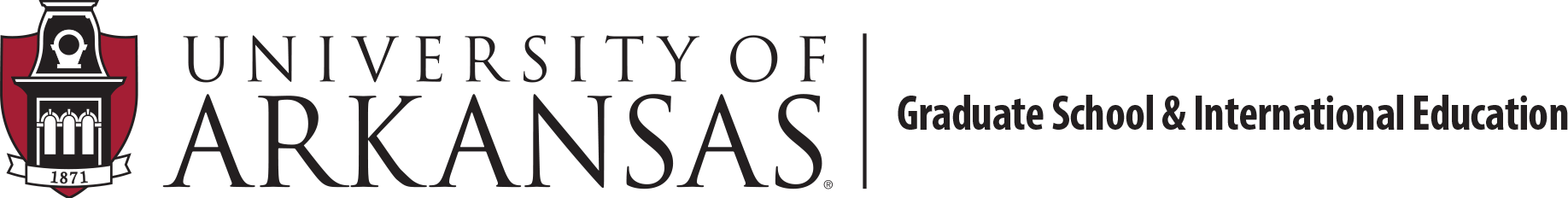 Annual Graduate Student Academic Review for Ed.S. StudentsWhen the department/program completes their review, they should send this signed document to https://bit.ly/3txQEAj by June 30th of each year.Student’s Name:   	University ID Number: 	Student’s degree program:  	Semester and year student entered degree program:   	Current GPA and number of course hours completed:  	Does student have any out of date course work? (Course work is considered out of date if it was taken more than six years prior to graduation.) Yes     No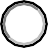 Has degree audit been made current, reflecting all exemptions to date?  Yes      NoDegree progress is: satisfactory.  not satisfactory.Please explain:Check all that have been completed and are requirements for this degree: Coursework completedResidency. Date:   		                                   Other:  	The results of the review were communicated to the student:    by face-to-face interview on 	(date) 	(signature of student)    by the following procedure because the face-to-face interview was not possible or practical (include dates of notification):   	This form accurately summarizes the annual graduate student academic review for this student for the 	(Academic Year)Signature of Review Coordinator	Name of Review CoordinatorSignature of Department/Program Head/Chair/Director:	Date